ОТКРЫТОЕ ВНЕУРОЧНОЕ ЗАНЯТИЕ«ОТДЫХ БЕЗ ЭКОЛОГИЧЕСКОГО СЛЕДА»(5-6 классы)Шевченко Ирина Викторовна, учитель русского языка и литературы, Почетный работник общего образования РФ;Тележкина Наталья Владиславовна, учитель математикиГБОУ ЦО №1601 имени Героя Советского Союза Е.К. ЛютиковаОбразование для устойчивого развития ставит целью формирование культуры устойчивого развития, направленной на снижение экологического «следа» человека. Экологический «след» – мера воздействия человека на природное и культурное наследие, которое является обязательным условием гармоничного развития общества и природы. Средством контроля человеком своего экологического «следа» является умение совместного применения экологического, экономического и социально-культурного подходов при выборе любой деятельности, при расчете последствий ее воздействия на состояние окружающей среды и качество жизни людей. Для этого необходимы знания из естественнонаучной, гуманитарной и технологической предметной области, меж- и поли-дисциплинарность. Представленные три занятия посвящены разработке учащимися программы летнего отдыха на основе принципов международного движения «leavenotrace». На первом занятии принципы «leavenotrace» адаптируются к условиям предстоящего путешествия. На втором – определяется маршрут, выбирается транспорт и содержимое «зеленого рюкзака». На третьем – создается список объектов природного и культурного наследия для посещения, дается их характеристика и способы посещения, обеспечивающие минимизацию экологического «следа». Результат работы – составление «Памятки туристу – посетителю памятников природы и культуры», решение присоединиться к международному движению «leavenotrace», готовность вести на объектах просветительскую работу с другими туристами. Цель (для серии занятий): Разработать программу будущего летнего отдыха на основе принципов международного движения «leavenotrace». Занятие 1. Учебно-практическая задача первого занятия: Спроектировать свое поведение во время будущего летнего отдыха на основе принципов международного движения «leavenotrace» – в целях личного участия в сохранении мирового природного и культурного наследия во время путешествия, соединяя знания из естественных, гуманитарных и технологических предметов. Критерии оценивания: - адекватность составленной программы намеченным целям, - детализированность и развернутость документов, разработанных учащимися. При входе каждому ученику вручаются разноцветные карточки с эмблемой всемирного наследия. На доске записан эпиграф: «Жить нужно, странствуя» (Г.К. Паустовский) Учитель: Наше занятие – внеурочное. Занимайте любые места в классе, которые вам нравятся, выбирайте своих соседей, с которыми хотите вести обсуждение. А тема у нас – «Путешествие в Крым». - В настоящее время активно развивается туризм. Причем туризм разного рода: организованный и неорганизованный. Россияне получили возможность посетить любую страну мира, заказав путевку в туристическом агентстве. Но в то же время продолжает развиваться такой вид, как «дикий» туризм. Сегодня мы хотим предложить вам путешествие в один из самых прекрасных уголков нашей планеты – на полуостров Крым. Он находится в соседней с Россией славянской стране – Украине, которая еще недавно была с Россией в одном государстве. Многие поэты и писатели восхищались красотами Крыма. На стенах – пять цветных фото с этими текстами.Учитель: Подойдите, рассмотрите и прочтите вслух. Может, кто-то был уже в Крыму и вспомнил эти чудесные места? (обмен впечатлениями) Кто видел край, где роскошью природы Оживлены дубравы и луга, Где весело шумят и блещут воды И мирные ласкают берега, Где на холмы под лавровые своды Не смеют лечь упрямые снега. (А.С. Пушкин) 2) «Крым – изумительная сокровищница, естественный музей, хранящий тайны тысячелетий» (А.С. Грибоедов) 3)           «…Не Крым, а копия древнего рая! Какая фауна, Флора и климат! Пою, восторгаясь и озирая» (В. Маяковский) 4) «Ни в одной стране Европы не встретить такого количества пейзажей, разнообразных по духу и по стилю и так тесно сосредоточенных на малом пространстве земли, как в Крыму…» (М. Волошин) И, наконец, самое метафоричное описание Крыма: 5) «Крым – это орден на груди планеты Земля» (чилийский поэт Пабло Неруда). Учитель: Но задача урока – не в том, чтобы восхититься красотами Крыма. Бывает, что из-за непродуманной подготовки к поездке, в ней возникает столько проблем, что яркость даже самых необыкновенных красот гаснет.   Как вы думаете, ответы на какие вопросы могут помочь качественно подготовиться к путешествию, чтобы организовать полноценный летний отдых?Учащиеся предлагают варианты, из которых они выбирают и записывают на компьютере с проекцией на экран наиболее существенные: - На каком транспорте мы будем совершать путешествие? - Какой маршрут выберем? - Что необходимо взять в путешествие? - Какие правила личной безопасности мы должны соблюдать в путешествии? - Как в путешествии мы должны предусмотреть безопасность не только человека, но и природы, а также культурных объектов, которым может туризм. Учитель обращает внимание на то, как называют такой туризм (экологический) и что означает термин ЭКОЛОГИЯ (наука о доме, в переводе с греческого эко – дом, обиталище, жилище, логос – учение, наука; «природа – наш дом»). Экология учит, что наш дом – планета, и заботиться об окружающей нас среде мы должны, даже если мы путешествуем по другой стране. Кому знакома эта эмблема? 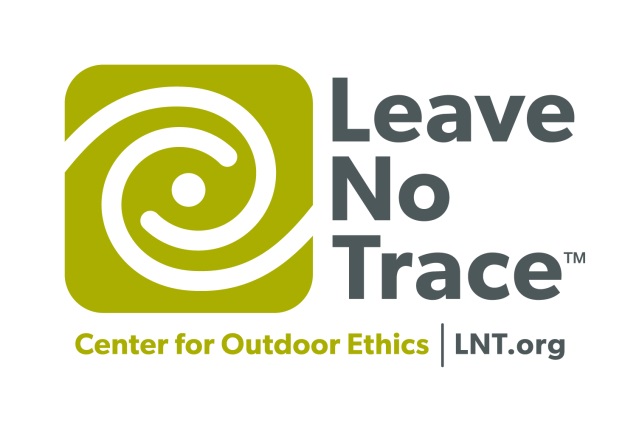 А вот если бы показать ее эмблему вашим сверстникам из десятков стран мира, они наверняка бы узнали ее. Дело в том, что в мире существует международное движение, объединяющее уже более 60 миллионов человек – LeaveNoTrace («отпуск, не оставляющий следов в среде»). Своим примером эти люди показывают, как можно отдыхать экологично. Учащимся предлагается в конце нашего занятия предложить русское название движения, а вначале – познакомиться с его принципами и, может быть, присоединиться к ним. На столах – карточки с принципами движения. Одновременно принципы появляются на экране. 1. Отпуск спланируйте заранее. Соберите информацию о месте пребывания – какие там есть природные и культурные объекты, которые стоят нашего внимания и требуют особо бережного отношения. 2. Прокладывайте путь и разбивайте лагерь на износостойких поверхностях, на которых не останется следов вашего пребывания. 3. Избавляйтесь от отходов должным образом (учитывайте опасность отходов для природы и принимайте во внимание культурные традиции страны). 4. Оставляйте на своем месте все природные и культурные объекты, которые Вы находите. 5. Минимизируйте последствия костров. 6. Особое уважение проявляйте к дикой природе и памятникам культуры – воздействие на нее должно быть сведено к минимуму. 7. Будьте внимательны и предупредительны к другим туристам и местным жителям. Задания для групп: - Проанализируйте эти принципы и обменяйтесь мнениями – что находится в поле внимания движения LeaveNoTrace? (сохранение природы и культуры). - В каком смысле употребляется слово «след» – в прямом или переносном? (И в прямом, и в переносном) - Как связаны между собой природа и культура? Для ответа необходимо использовать знания по географии, биологии, информацию из телевидения, прессы, Интернета. В помощь учащимся подсказки на доске: «…(природа) и … (культура) – единая среда обитания человека». «Мы в ответе за то, какой «след» мы оставим на Земле – в природе и в культуре». «В 1972 году ЮНЕСКО приняла Конвенцию об охране всемирного … (культурного) и … (природного) наследия». «Без сохранения … (природного) и … (культурного) наследия на планете в целом и в каждой отдельной стране невозможно обеспечить благополучие нынешних и жизнь будущих поколений». Информация на слайдах: ЭМБЛЕМА КОНВЕНЦИИ ОБ ОХРАНЕ ВСЕМИРНОГО КУЛЬТУРНОГО И ПРИРОДНОГО НАСЛЕДИЯ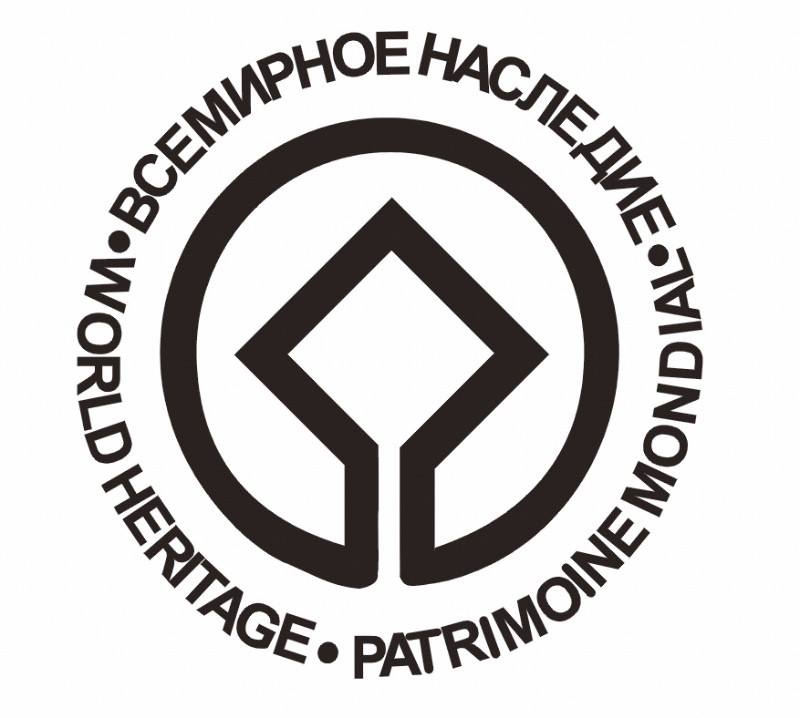 Эмблема – символ взаимозависимости культурного и природного наследия человечества. Вопросы для обсуждения: Как вы думаете, какое наследие изображает круг? (природное начало) А квадрат? (всё, созданное руками человека). А почему они соединяются? Что это за человечек, который создан на основе этой эмблемы?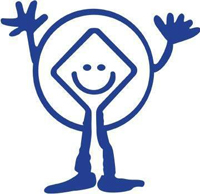 Назвали его Патримонито, что в переводе с испанского «patrimonito» означает «маленькое наследие». Этот забавный человечек – символ молодежного движения по изучению объектов культурного и природного наследия. Он – юный помощник, помогающий сохранять всемирное наследие. Знакомство с Патримонито: просмотр мультипликационного фильма. «ЮНЕСКО создала и все время пополняет Список всемирного наследия, в который вошли природные и культурные объекты разных стран, нуждающиеся в особой защите, поскольку их утрата была бы невосполнимой потерей для всего человечества». Раздаются рабочие листы, из которых учащиеся выбирают те пункты, которые соответствуют их заданию, при необходимости – дополняют их. Лист 1. 1. Планируйте заранее. Изучите правила и нормы предосторожности в тех местах, которые Вы хотите посетить. Будьте готовы: к неожиданностям (погода, стихийные бедствия и т.д). Старайтесь не выезжать на природу в пик сезона и большими группами. Упакуйте пищу так, чтобы оставить меньше мусора. Возьмите компас и карту, чтобы не делать отметки на скалах или деревьях. 2. Путешествуйте и устраивайте ночевки на надежных поверхностях: в кемпингах, на разработанных туристических маршрутах, сухой траве и плотном снегу. Устраивайте ночевку не ближе, чем в 70 метрах от водоемов. Хороший лагерь – тот, что Вы нашли, а не сделали. Не повреждайте место без необходимости. Лагерь должен быть, чем меньше, тем лучше. Избегайте устраивать ночевки в диких, незатронутых местах. 3. Правильно собирайте и утилизируйте мусор. Подберите и запакуйте весь мусор, что Вы оставили после себя. Не мойте посуду в водоемах и не сливайте грязную воду ближе, чем в 70 метрах от них. Используйте только «безопасное» мыло. Закапывайте отходы от туалета и заберите с собой всю использованную бумагу и другие средства гигиены. 4. Оставьте все, что Вы нашли на месте. Уважайте прошлое. Наблюдайте, но не трогайте предметы культурной и исторической ценности. Оставьте камни, растения и другие объекты на том месте, где Вы нашли их. Не приносите с собой семена или растения из других мест. Не копайте ямы, не стройте навесы или скамьи. 5. Минимизируйте последствия костров. Используйте походные печки и масляные лампы. Там, где разрешены костры, разводите их только в специально отведенных местах. Костер должен быть как можно меньше. Используйте ветки, которые Вы можете сломать руками, и не больше. Тщательно заливайте огонь до холодных углей. 6. Уважайте дикую природу. Наблюдайте за зверями только с безопасного расстояния, не преследуйте их и не подходите к ним. Никогда не кормите зверей – это вредно для их здоровья. В национальных парках существует закон «пустого лагеря» – не оставляйте пищу и мусор в открытых контейнерах. Не спускайте с поводка собак, постоянно наблюдайте за ними. Старайтесь не выезжать на природу во время сезона спаривания, роста молодняка или зимой. 7. Уважайте других туристов. Уступайте дорогу на маршруте. Будьте вежливы и соблюдайте этикет. Устраивайте ночевки и привалы далеко от других групп туристов. Не говорите громко (то же самое относится и к радио).Лист 2 1. Отпуск планируйте заранее и хорошо подготовьтесь к нему. Узнайте, какие существуют экологические проблемы и правила регуляции посещения тех мест, где Вы хотите побывать. Узнайте, какие могут быть экстремальные проявления погоды, опасности и чрезвычайные ситуации и подготовьтесь к ним. Наметьте свою поездку так, чтобы избежать времени пика посещения этих мест. Посещение лучше планировать небольшими группами, если это возможно. Предусмотрите разделение многочисленных групп на меньшие. Переупакуйте еду так, чтобы минимизировать отходы (мусор) – например, используйте многоразовые бумажные пакеты. Запаситесь картой и компасом. 2. Прокладывайте путь и разбивайте лагерь на износостойких поверхностях. Износостойкие поверхности – это скальные породы, гравий, сухие травы или снег. Защитите прибрежные области: располагайте лагерь не ближе 70 метров от озер и рек. Лучше найти туристическую стоянку, чем создавать лагерь в новом месте. На природе идите след в след, даже если дорога мокрая или грязная. Сохраняйте площадь стоянок небольшой, не расширяйте ее. Рассредоточьтесь по территории, чтобы не оставлять вытоптанной территории. Старайтесь избегать мест, воздействие туризма на которые только начинается. 3. Избавляйтесь от отходов должным образом. Упаковывайте их и не оставляйте их на месте пребывания. Осмотрите внимательно свою область отдыха на предмет мусора или пролитых продуктов. Уберите все следы. Твердые человеческие отходы закопайте в ямах, вырытых 15 – 20 см глубиной, на расстоянии по крайней мере, 60 метров от воды, лагеря и следов. Затем замаскируйте их. Пакетируйте использованные средства гигиены и туалетную бумагу, чтобы выбросить потом в специальные мусорособирающие контейнеры. Умывайтесь и мойте посуду на расстоянии не ближе 60 метров от рек или озер и используйте небольшие количества разлагаемого микроорганизмами мыла. Помои выливайте в разные места.4. Оставляйте на своем месте все то, что Вы находите: Сохраняйте культурное наследие: изучайте его, но не касайтесь культурных или исторических структур и экспонатов. Оставляйте природные объекты в их естественном виде. Избегайте привносить неаборигенные виды. Не воздвигайте какие-либо сооружения, траншеи, холмы. Минимизируйте воздействия походного костра. Походные костры могут оказывать длительные воздействия на местность. Используйте легкую печь, фонари для освещения. Где костры разрешены, оборудуйте вокруг них насыпи, кольца. Сохраняйте огонь небольшим. Для костра используйте только ветки, которые могут быть сломаны вручную. В костре дерево или уголь должен догореть до пепла, остывший пепел надо рассеять. 5. Уважение дикой природы. Наблюдайте за дикой природой издалека. Не преследуйте животных, не приближайтесь к ним. Никогда не кормите животных. Кормление диких животных вредит их здоровью, изменяет их естественное поведение и повышает уязвимость со стороны хищников и других опасностей. Обеспечьте недоступность вашей еды и мусора для животных. Если вы взяли с собой домашних животных – внимательно контролируйте их поведение, а еще лучше – оставьте их дома. Избегайте посещение дикой природы в то время, когда она наиболее чувствительна к повреждениям: например, в периоды спаривания, кормления и выхаживания потомства, залегания в спячку. 6. Будьте внимательны к другим посетителям. Уважайте других посетителей и оберегайте качество их отдыха. Будьте учтивыми. Уступайте дорогу другим путешественникам. Устраивайте места отдыха и лагерь далеко от размещения других туристов. Обеспечьте, чтобы на стоянке доминировали природные звуки. Не допускайте громких голосов и шума. Группы представляют результаты своей работы. На экране появляются эти результаты, которые заносятся в таблицу: «Памятка туристу – посетителю памятников природы и культуры». Работа по группам организуется на рабочих листах.Обсуждение: если решите присоединиться к этому движению – что мы должны будем держать в поле внимания? (Сохранение природного и культурного наследия). Домашнее задание. Есть ли объекты природного и культурного наследия там, куда мы с вами собираемся? В Интернете поищите эту информацию и подготовьте краткие сообщения. Особое внимание уделите влиянию туризма на эти объекты и как его можно свести к минимуму. Какие другие объекты, не вошедшие в список, но имеющие огромную ценность для региона, вы бы выделили? В чем их познавательная, эстетическая, экологическая ценность? Занятие 2. Учебно-практическая задача второго занятия: Спроектировать маршрут, средства передвижения и «зеленый рюкзак» для предстоящего путешествия на основе принципов международного движения «leavenotrace». Критерии оценивания: - соединение экологической, экономической и социальных сторон при выборе маршрута и экипировки для путешествия; - обоснованность выбора. Актуализация информации: о принципах экологического поведения человека, провозглашенных международным движением LeaveNoTrace; о Патримонито – символе молодежного движения по изучению объектов культурного и природного наследия. Представление Патримонито в виде перчаточной куклы.- Патримонито уже знает, о чем мы говорили. Давайте покажем ему, что мы – грамотные туристы. Вам предлагается поработать в командах и представить обоснованный выбор: вида транспорта (экономичный, экологичный и безопасный); маршрута (по материалам домашнего задания); необходимых в путешествии вещей, соответствующих принципам экологического туризма. Распределение учащихся по группам следующим образом: Ученики с карточкой зеленого цвета – группа № 1 Ученики с карточкой желтого цвета – группа № 2 Ученики с карточкой голубого цвета – группа № 3 Цель работы – выбор транспорта, маршрута, экипировки, которые позволили бы нам отдохнуть на основе принципов международного движения LeaveNoTrace, то есть, соединить отдых с участием в сохранении мирового природного и культурного наследия. Материалы для работы Группы 1. Решить задачу: Семья из трех человек планирует поехать из Москвы в Симферополь. Можно ехать поездом, а можно — на своей машине. Билет на поезд на одного человека стоит 3500 рублей. Автомобиль расходует 9 литров бензина на 100 километров пути, расстояние по шоссе равно 1400 км, а цена бензина равна 33 рубля за литр. Сколько рублей придется заплатить за наиболее дешевую поездку на троих? Привести аргументы, почему экономически выгоднее совершать поездку на личном автотранспорте, чем на поезде? А с точки зрения экологических последствий? Какой вид транспорта был бы наиболее экологичным? Материалы для работы Группы 2. Оборудование: компьютер с интернетом. Задание: Пользуясь ссылкой, определить маршрут. (http://stranagruzov.ru/Geo/Way/!/?FromCity) Учащиеся пользуются также материалами домашнего задания. Маршрут:Тула – Орел – Курск – Белгород – граница – Харьков – Запорожье – Мелитополь – Джанкой – Симферополь. Предложить посещение достопримечательностей по дороге и в Крыму. Материалы для работы Группы 3. Задание: собираем вещи. На листах отдельно записать хозяйственные и бытовые принадлежности, носильные вещи, постельное белье (выбрать и обосновать). Палатка, нож, веревка, матрас, кружки, ложки, вилки, теплые вещи, плед, одеяло, постельное белье, полотенце, зонт, пляжные вещи, летняя одежда, нижнее белье, фотоаппарат, видеокамера, лекарства, средство от комаров, средства для розжига костра, средство от солнечных лучей, головные уборы, мешки для мусора, средства личной гигиены, карта автомобильных дорог, навигатор. Задание: При «сборе» вещей использовать экологический, экономический и социальный подходы, чтобы взять с собой вещи, которые нанесут минимальный ущерб окружающей среде. («Чем лучше стирать: порошком или хозяйственным мылом?»; «Какие средства защиты от комаров лучше – отпугивающие или убивающие их (яды)» и т.д.). Демонстрация результатов работы групп. Итог работы всех групп – обоснование: вида транспорта; маршрута; списка вещей. Обсуждение соответствия результатов работы поставленным целям. Занятие 3 Практическая задача: Применение к посещению конкретных природных и культурных объектов принципов международного движения «leavenotrace». Критерии оценивания: - адекватная конкретизация принципов «leavenotrace»,формулировка советов тем, кто направляется на экскурсию на объект культурного наследия; - соединение знаний из естественных, гуманитарных и технологических предметов при принятии решений. На слайде – маршрут путешествия. Диалог Учителя и Патримонито (группы учеников): - Дорогой Патримонито! Ребята приготовили для тебя рассказ о достопримечательностях тех городов и мест, по которым пройдет наш маршрут. - Это здорово! Тогда я познакомлю их с теми объектами в Крыму, которые являются кандидатами в объекты ЮНЕСКО. - Тогда поехали! Учащимся заранее дается задание найти материал о достопримечательностях русских городов по маршруту «Москва – Симферополь». Они представляют достопримечательности (слайды и небольшой рассказ): Тула: Музей тульских пряников. Дать попробовать детям по кусочку пряника, они описывают ощущения. Орел: Дом-музей писателя Н.С. Лескова и скульптурный ансамбль по его произведениям. Курск: Военно-исторический музей Курской битвы. Патримонито: Спасибо, ребята. Как интересно! Я тоже хочу вам кое-что рассказать. Вы едете через город Запорожье. Именно там находится легендарная ДнепроГЭС (Слайды). Ответьте на вопрос: Какое влияние оказывает деятельность человека на окружающую среду? Вблизи Мелитополя есть Терпеньевские целительные источники (Слайд). Какие особые правила поведения вблизи природных источников вы можете назвать? Ну а теперь, встречаем! Крым! На сегодняшний день Южный берег Крыма представляет собой территорию, где собраны уникальные культурные и природные объекты, безусловно, достойные внесения в список Всемирного наследия. Все они неразрывно связаны между собой единым физико-географическим и культурным пространством (Слайды с фотографиями). Особенное внимание следует уделить культурному ландшафту Южного берега Крыма, который обладает отличительными от других территорий чертами. К сожалению, за последние десятилетия XX – начала XXI века деятельность человека носит угрожающе-разрушительный характер, который сказывается на состоянии, как естественной среды проживания, так и уже окультуренной ранее местности. В Крыму есть объекты природного и культурного наследия, которые находятся в списке кандидатов в объекты всемирного наследия. Это: Ханский дворец в Бахчисарае. Чуфут-Кале (пещерный город). Генуэзская крепость в Судаке. Демонстрация слайдов и краткий рассказ об объектах. Задание: Доработать «Памятку туристу – посетителю памятников природы и культуры». Подведение итогов работы – ученики представляют свои проекты. Патримонито: Спасибо, ребята! Вы проделали интересную и важную работу. Учитель: Давайте подведем итоги. - Почему П. Неруда назвал Крым орденом на груди планеты Земля? - Какие навыки, приобретенные вами сегодня, будут необходимы для летнего отдыха? - Знания из каких предметов вам понадобились, чтобы выполнить задания? - Почему в путешествиях необходимо соблюдать правила не только личной безопасности, но и безопасности природных и культурных объектов? - Сформулируйте пять советов тем, кто направляется на экскурсию на объект культурного наследия. Спасибо всем!Правила безопасности для путешествующих и окружающих их людей. Правила безопасности для природы и культурных объектов. 1. 2. … 1. 2. … 